ENCUESTA DESERCIÓN ESTUDIANTES –DES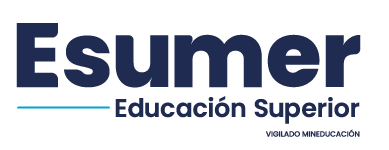 La presente encuesta busca identificar las principales variables que ocasionan la deserción estudiantil. Agradecemos su colaboración y participación en el diligenciamiento de dicha encuesta, seguramente será de gran utilidad para la comunidad ESUMERIANA. Los datos recolectados sólo tienen propósitos estadísticos y será confidencial.I. CARACTERÍSTICAS SOCIODEMOGRÁFICASNombre y apellidos:_____________________________________________ Dirección _________________________________________________Teléfono__________________________________________________e-mail: ___________________________________________________Sexo: 	Masculino 	____  	Femenino 	____Edad (años cumplidos) 	____  Estrato socioeconómico  donde vive	____Barrio ___________________       Municipio _________________Vivienda: Propia _____Arriendo____Otra ___, cual?__________Estado Civil:Unión Libre	___	Casado(a)	___	Viudo(a)	____Separado/divorciado	___ 	Soltero(a) 	___Cuántas personas, incluido Ud., conforman su grupo familiar (tenga en cuenta quienes viven y comparten el mismo techo): ____________________________A) Según la pregunta anterior, por favor, responda lo siguiente:B) Cuántas personas tiene bajo su responsabilidad económica? ______Ocupación laboral de los padres, hermanos y quienes comparten el mismo techo: Nivel de ingresos (promedio) de la familia (o rango de ingresos): $ ________________________Rangos en smmlv ($737.717)a)  < 1 smmlv 	____b)  De 1.1 a 2 smmlv 	____c)  De 2.1 a 4 smmlv 	____d)  De 4.1. a 6 , 	____e)  > 6 smmlv	____Posición que ocupa entre los hermanos/as (Ubíquese en el orden de mayor a menor) o si es responsable del hogar manifiéstelo_________________________________________________Ud. es bachiller: Académico ____ Vocacional ____,Cuál? __________________En qué año se graduó como bachiller: ____________________Nombre de la Institución de la que se graduó como bachiller:__________________________________________________La institución educativa de secundaria de la que se graduó es:Pública ____Privada ______Recuerda el puntaje ICFES o SABER PRO que obtuvo?, Y el año?: Icfes:_________________  Año:___________Saber Pro: ____________ Año:___________Después de graduarse como bachiller, Ud. eligió a Esumer como primera opción de estudios universitarios: Si ___No ____Porque eligió a Esumer para estudiar? ____________________________________________________________________Programa académico de ESUMER que eligió para estudiar? _________________________________________________Por qué seleccionó el anterior programa académico de Esumer?_________________________________________________En qué fecha inició los estudios en este programa? _________Dedicación de tiempo y jornada:Tiempo completo__Medio Tiempo ___Tiempo parcial ____Jornada Diurna___Jornada Nocturna ___Sabatina ____La financiación de sus estudios dependía:De sus propios ahorros ___De recursos de sus padres/familiares___Recursos de su propio trabajo ____De crédito Inst. bancaria____De crédito estudiantil___Beca ____Otra, cual?_____Que otra actividad importante realizaba mientras Ud. estudiaba en Esumer:Trabajaba  ____Buscaba Trabajo ____Deporte de competencia___Artista u otras actividades lúdicas ____Estudiaba en otra Institución ____Ama de casa o jefe de hogar ____Ninguna actividad, sólo estudiaba ___Otra___, cual?________________________________________En aquel entonces, además de Esumer, estudiaba en otra institución de educación superior o instituto técnico-tecnológico? Si ___(siga), cuál? ________________________________No ____(pase a 28)Porqué eligió esa otra Institución de Educación Superior?____________________________________________________En qué programa se matriculó en esa otra institución? _________________________Actualmente cual es la actividad principal en que ocupó la mayor parte de su tiempo esta semana  (espere respuesta)Trabajando	____ 	Buscando trabajo	____Estudiando 	____	Oficios del Hogar	____Rentista	____ 	Pensionado/Jubil	____Otra actividad ...........		____Incapacitado, permiso, vacaciones	      ____	Incapacidad permanente para trabajar____	Concretamente, en la actualidad estudia algún programa Universitario, técnico y/o tecnológico? Estudia: Si ____ No ____  Que programa: __________________________________________En que Institución: __________________________________________Ciudad de Localización: ___________________________________Ud. se retiró de Esumer? Si ___ No ____ Qué semestre cursaba  _________, En qué semestre y año decidió retirarse de estudiar de Esumer? Semestre: _______Año:_______Que semestre adelantaba cuando se retiró? _____Se retiró solamente del programa académico: Si ___ No ___Se retiró totalmente de Esumer:  	Si ___  No ___Mientras estudiaba en Esumer (el último programa académico): Identifique conscientemente cuales de las siguientes razones fueron determinantes para retirarse de estudiar de Esumer:Recomendaría a otra persona, familiar o amigo estudiar en Esumer? Si ___    No __ Porqué? ________________________Si pudiera, volvería a estudiar a Esumer?  Si___  No___ Porqué?Por el nivel de conocimientos (teórico / práctico)	___Por las posibilidades laborales 	___Por generación del nivel de ingresos futuros	___	La intensidad horaria, jornada y duración de la carrera	___Valor matrícula, créditos y costos de mantenimiento 	___Acceso a esa carrera y/o modalidad 	___Calidad y tipo de programas	___	Ubicación geográfica 	___Posicionamiento (Estatus y prestigio en el medio) 	___La calidad de los profesores e infraestructura	___	Otro.   ____,cuál?_____________________________	___Qué tipos de estudios haría si regresara a Esumer?Seminarios/Cursos 	___    	Diplomados      	___ Tecnología   	___ 	Ciclo Universitario  	___Especialización 	___   	Maestría      	___Técnica       	___ CODIGO:PD-DES001VERSION:V2FECHA:20/04/2023PAG: 1 de 1CIUDADDIA/MES/AÑOSUBSERIERADICADONro.Cuántos TrabajanCuántos estudianOtra actividad, cual?Máximo Nivel de estudios aprobadoPadreMadreHermanosHijosOtrosPadreMadreHermanosOtrosEmpleo S. PúblicoEmpelo S. PrivadoPensionadosIndependienteTrabajo por horasEmpleador/empresarioII. ESTUDIOS ACADÉMICOS ESTUDIANTESIII. DESERCIÓN ESTUDIANTILAprobadosCanceladosPerdidosCuántos semestresCuántos cursosRAZONES SOCIALES-FAMILIARESSiNoRAZONES ACADÉMICAS-INSTITUCIONALESDesarraigo-desánimo-estado afectivoElección errónea de la Institución UniversitariaFalta de Integración con los compañerosElección errónea del programa académico (inadecuada información, currículo)Motivos familiares: cambio de estado civilMetodología de enseñanzaCambió de carreraDecidió estudiar en otra InstituciónDificultades de salud física y/o mentalFormación académica de bachillerato débilNo se pudo adaptar al ambiente de la InstituciónMasificación y demasiados estudiantes en el programa (aulas superpobladas)El nivel académico de bachillerato es débil para mantenerse en la institución universitariaEl programa no respondía a las necesidades del medioAccesibilidad y movilidad a la InstituciónIntegración con los compañeros y con los docentesDificultades de Seguridad (violencia, robos, etc)Sistema de evaluación RAZONES ECONÓMICASHábitos de estudioFalta de recursos económicosPor Rendimiento académicoPerdió la beca, crédito, otras afinesInfraestructura de la Institución (medios, equipos, espacios de encuentro y estudio, otros afines)Incompatibilidad laboral con académica (ejm, horarios, distanciamientos geográficos, dedicación…)RAZONES SALUD-SEGURIDADSituación de empleo en la ciudadSalud mental –dificultades de aprendizaje-Salud física – enfermedad crónica, accidente, otras-Cuidado de padres-madres y/o familiaresEmbarazo y/o cuidado de hijosELABORADO POR:REVISADO POR:APROBADO POR:CONVENCIONES NOMBRE:NOMBRE:NOMBRE: PD: Proceso DocenteCARGO:CARGO:CARGO: DEs: Deserción estudiantilLos espacios sombreados son para uso exclusivo de la InstituciónLos espacios sombreados son para uso exclusivo de la InstituciónLos espacios sombreados son para uso exclusivo de la InstituciónSIACES 2023